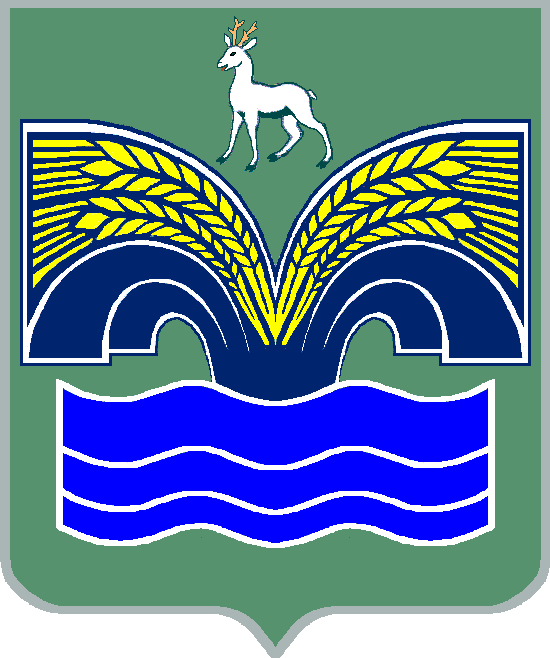 АДМИНИСТРАЦИЯМУНИЦИПАЛЬНОГО РАЙОНА КРАСНОЯРСКИЙСАМАРСКОЙ ОБЛАСТИПОСТАНОВЛЕНИЕот 23.09.2019 № 287О внесении изменений в муниципальную программу «Профилактика правонарушений, наркомании, дорожно-транспортного травматизма и обеспечение общественного порядка на территории муниципального района Красноярский Самарской области на 2019-2024 годы»В соответствии п.3 ч. 4 ст. 36 Федерального закона от 06.10.2003     № 131 – ФЗ «Об общих принципах организации местного самоуправления в Российской Федерации», п. 5 ст. 44 Устава муниципального района Красноярский Самарской области, принятого решением Собрания представителей муниципального района Красноярский Самарской области от 14.05.2015 № 20-СП, в целях оптимизации затрат и эффективного использования финансовых ресурсов Администрация муниципального района Красноярский Самарской области ПОСТАНОВЛЯЕТ:1. Внести в муниципальную программу «Профилактика правонарушений, наркомании, дорожно-транспортного травматизма и обеспечение общественного порядка на территории муниципального района Красноярский Самарской области  на 2019-2024 годы», утвержденную постановлением администрации муниципального района Красноярский Самарской области от 07.03.2019 № 94 (далее - Программа), следующие изменения:1.1. В паспорте Программы раздел «Объемы и источники финансирования программных мероприятий (тыс. рублей)» изложить в следующей редакции:«»;1.2. Раздел «Объемы бюджетных ассигнований подпрограммы» паспорта подпрограммы «Профилактика правонарушений и обеспечение общественного порядка на территории муниципального района Красноярский Самарской области на 2019-2024 годы» приложения 1 к Программе изложить в следующей редакции:«»;1.3. Приложение 4 к Программе «Перечень мероприятий муниципальной программы «Профилактика правонарушений, наркомании, дорожно-транспортного травматизма и обеспечение общественного порядка на территории муниципального района Красноярский Самарской области на 2019-2024 годы» изложить в редакции согласно приложению к настоящему постановлению.2. Опубликовать настоящее постановление в газете «Красноярский вестник» и разместить на официальном сайте  Администрации муниципального района Красноярский Самарской области в сети Интернет.3. Настоящее постановление вступает в силу со дня его официального опубликования.Глава района								   М.В.БелоусовШматков 23474Перечень мероприятий муниципальной программы «Профилактика правонарушений, наркомании, дорожно-транспортного травматизма и обеспечение общественного порядка на территории муниципального района Красноярский Самарской области на 2019-2024 годы»».ОБЪЕМЫ И ИСТОЧНИКИ ФИНАНСИРОВАНИЯ ПРОГРАММНЫХ МЕРОПРИЯТИЙ (ТЫС. РУБЛЕЙ)Общий объем финансовых потребностей на весь период реализации Программы составляет 17067,5 тыс. рублей. Суммы ежегодного финансирования составляют: в 2019 году - 2753,5 тыс. рублей; в 2020 году - 2853,5тыс. рублей;в 2021 году - 2853,5 тыс. рублей;в 2022 году - 2869,0 тыс. рублей;в 2023 году - 2869,0 тыс. рублей;в 2024 году - 2869,0 тыс. рублей.Источник финансирования - бюджет муниципального района Красноярский Самарской области.В ходе реализации Программы объемы финансирования подлежат ежегодному уточнению с учетом реальных возможностей бюджета муниципального района Красноярский Самарской областиОБЪЕМЫ БЮДЖЕТНЫХАССИГНОВАНИЙПОДПРОГРАММЫОбщий объем финансовых потребностей на весь период реализации Подпрограммы I составляет 15050,0 тыс. рублей.Суммы ежегодного финансирования составляют: в 2019 году — 2425,0 тыс. рублей; в 2020 году — 2525,0 тыс. рублей; в 2021 году —2525,0 тыс. рублей;в 2022 году —2525,0 тыс. рублей;в 2023 году —2525,0 тыс. рублей;в 2024 году —2525,0 тыс. рублей.Источник финансирования - бюджет муниципального района Красноярский Самарской областиПриложениек постановлению администрациимуниципального района Красноярский Самарской областиот 23.09.2019 № 287«Приложение 4к муниципальной программе «Профилактика правонарушений, наркомании, дорожно-транспортного травматизма и обеспечение общественного порядка на территории муниципального района Красноярский Самарской области на 2019-2024 годы»№ п/пМероприятияСумма финансирования в тыс. руб. по годамСумма финансирования в тыс. руб. по годамСумма финансирования в тыс. руб. по годамСумма финансирования в тыс. руб. по годамСумма финансирования в тыс. руб. по годамСумма финансирования в тыс. руб. по годамСумма финансирования в тыс. руб. по годамИсполнители и соисполнители№ п/пМероприятия2019 г.2020 г.2021 г.2022 г.2023 г.2024 г.всегоИсполнители и соисполнители123456789101. Профилактика правонарушений и обеспечение общественного порядка на территории муниципального района Красноярский Самарской области на 2019-2024 годы 
(далее - Подпрограмма 1)1. Профилактика правонарушений и обеспечение общественного порядка на территории муниципального района Красноярский Самарской области на 2019-2024 годы 
(далее - Подпрограмма 1)1. Профилактика правонарушений и обеспечение общественного порядка на территории муниципального района Красноярский Самарской области на 2019-2024 годы 
(далее - Подпрограмма 1)1. Профилактика правонарушений и обеспечение общественного порядка на территории муниципального района Красноярский Самарской области на 2019-2024 годы 
(далее - Подпрограмма 1)1. Профилактика правонарушений и обеспечение общественного порядка на территории муниципального района Красноярский Самарской области на 2019-2024 годы 
(далее - Подпрограмма 1)1. Профилактика правонарушений и обеспечение общественного порядка на территории муниципального района Красноярский Самарской области на 2019-2024 годы 
(далее - Подпрограмма 1)1. Профилактика правонарушений и обеспечение общественного порядка на территории муниципального района Красноярский Самарской области на 2019-2024 годы 
(далее - Подпрограмма 1)1. Профилактика правонарушений и обеспечение общественного порядка на территории муниципального района Красноярский Самарской области на 2019-2024 годы 
(далее - Подпрограмма 1)1. Профилактика правонарушений и обеспечение общественного порядка на территории муниципального района Красноярский Самарской области на 2019-2024 годы 
(далее - Подпрограмма 1)1. Профилактика правонарушений и обеспечение общественного порядка на территории муниципального района Красноярский Самарской области на 2019-2024 годы 
(далее - Подпрограмма 1)Цель: развитие системы профилактики правонарушений и повышение уровня безопасности жителей муниципального района Красноярский Самарской области в общественных местах и при проведении культурно-массовых мероприятий на территории муниципального района Красноярский Самарской областиЦель: развитие системы профилактики правонарушений и повышение уровня безопасности жителей муниципального района Красноярский Самарской области в общественных местах и при проведении культурно-массовых мероприятий на территории муниципального района Красноярский Самарской областиЦель: развитие системы профилактики правонарушений и повышение уровня безопасности жителей муниципального района Красноярский Самарской области в общественных местах и при проведении культурно-массовых мероприятий на территории муниципального района Красноярский Самарской областиЦель: развитие системы профилактики правонарушений и повышение уровня безопасности жителей муниципального района Красноярский Самарской области в общественных местах и при проведении культурно-массовых мероприятий на территории муниципального района Красноярский Самарской областиЦель: развитие системы профилактики правонарушений и повышение уровня безопасности жителей муниципального района Красноярский Самарской области в общественных местах и при проведении культурно-массовых мероприятий на территории муниципального района Красноярский Самарской областиЦель: развитие системы профилактики правонарушений и повышение уровня безопасности жителей муниципального района Красноярский Самарской области в общественных местах и при проведении культурно-массовых мероприятий на территории муниципального района Красноярский Самарской областиЦель: развитие системы профилактики правонарушений и повышение уровня безопасности жителей муниципального района Красноярский Самарской области в общественных местах и при проведении культурно-массовых мероприятий на территории муниципального района Красноярский Самарской областиЦель: развитие системы профилактики правонарушений и повышение уровня безопасности жителей муниципального района Красноярский Самарской области в общественных местах и при проведении культурно-массовых мероприятий на территории муниципального района Красноярский Самарской областиЦель: развитие системы профилактики правонарушений и повышение уровня безопасности жителей муниципального района Красноярский Самарской области в общественных местах и при проведении культурно-массовых мероприятий на территории муниципального района Красноярский Самарской областиЦель: развитие системы профилактики правонарушений и повышение уровня безопасности жителей муниципального района Красноярский Самарской области в общественных местах и при проведении культурно-массовых мероприятий на территории муниципального района Красноярский Самарской областиЗадача 1. Профилактика правонарушений среди молодежи муниципального района Красноярский Самарской областиЗадача 1. Профилактика правонарушений среди молодежи муниципального района Красноярский Самарской областиЗадача 1. Профилактика правонарушений среди молодежи муниципального района Красноярский Самарской областиЗадача 1. Профилактика правонарушений среди молодежи муниципального района Красноярский Самарской областиЗадача 1. Профилактика правонарушений среди молодежи муниципального района Красноярский Самарской областиЗадача 1. Профилактика правонарушений среди молодежи муниципального района Красноярский Самарской областиЗадача 1. Профилактика правонарушений среди молодежи муниципального района Красноярский Самарской областиЗадача 1. Профилактика правонарушений среди молодежи муниципального района Красноярский Самарской областиЗадача 1. Профилактика правонарушений среди молодежи муниципального района Красноярский Самарской областиЗадача 1. Профилактика правонарушений среди молодежи муниципального района Красноярский Самарской области1.1.1.Изготовление и распространение среди населения памяток, брошюр при проведении культурно- массовых мероприятий и при проведении «Дней профилактики» в общеобразовательных учреждениях Красноярского района Самарской области, содержащих разъяснения и рекомендации по профилактике правонарушений и пресечению противоправных действий граждан10,010,010,010,010,010,060,0Отдел по делам молодежи, физической культуре и спорту администрации муниципального района Красноярский Самарской области (далее - Отдел по делам молодежи)1.1.2.Проведение среди учащихся 5-классов муниципального района Красноярский Самарской области районного мероприятия «Закладки на память. Без проблем с законом», изготовление и распространение набора закладок для книг правовой тематики45,045,045,045,045,045,0270,0Отдел по делам молодежиИтого по задаче 1.1Итого по задаче 1.155,055,055,055,055,055,0330,0Задача 1.2. Предупреждение и профилактика правонарушений, совершаемых на улицах и в общественных местах в населенных пунктах муниципального района Красноярский Самарской областиЗадача 1.2. Предупреждение и профилактика правонарушений, совершаемых на улицах и в общественных местах в населенных пунктах муниципального района Красноярский Самарской областиЗадача 1.2. Предупреждение и профилактика правонарушений, совершаемых на улицах и в общественных местах в населенных пунктах муниципального района Красноярский Самарской областиЗадача 1.2. Предупреждение и профилактика правонарушений, совершаемых на улицах и в общественных местах в населенных пунктах муниципального района Красноярский Самарской областиЗадача 1.2. Предупреждение и профилактика правонарушений, совершаемых на улицах и в общественных местах в населенных пунктах муниципального района Красноярский Самарской областиЗадача 1.2. Предупреждение и профилактика правонарушений, совершаемых на улицах и в общественных местах в населенных пунктах муниципального района Красноярский Самарской областиЗадача 1.2. Предупреждение и профилактика правонарушений, совершаемых на улицах и в общественных местах в населенных пунктах муниципального района Красноярский Самарской областиЗадача 1.2. Предупреждение и профилактика правонарушений, совершаемых на улицах и в общественных местах в населенных пунктах муниципального района Красноярский Самарской областиЗадача 1.2. Предупреждение и профилактика правонарушений, совершаемых на улицах и в общественных местах в населенных пунктах муниципального района Красноярский Самарской областиЗадача 1.2. Предупреждение и профилактика правонарушений, совершаемых на улицах и в общественных местах в населенных пунктах муниципального района Красноярский Самарской области1.2.1.Содействие гражданам, участвующим в охране  общественного порядка, в создании условий для деятельности добровольных формирований населения по охране общественного порядка (ДНД)1600,01600,01600,01600,01600,01600,09600,0Администрация муниципального района Красноярский, администрации поселений  (по согласованию)1.2.2.Поощрение наиболее активных граждан, участвующих в охране общественного порядка, оказывающих помощь правоохранительным органам30,030,030,030,030,030,0180,0МКУ Управление культуры муниципального района Красноярский Самарской области (далее - МКУ Управление культуры)1.2.3.1.Создание и развитие системы видеонаблюдения на территории муниципального района Красноярский Самарской области:1. Учреждения общего и дополнительного образования:2019 г.:с. Красный Яр, ул. Полевая, 5;п.г.т. Новосемейкино, ул. Мира, 2;п.г.т. Мирный, ул. Коммунистическая, 1;п.г.т. Новосемейкино, ул. Московская, 1-а;2020 г.:п.г.т. Волжский, ул. Жилгородок, 27;с. Екатериновка, ул. Шоссейная, 25;с. Большая Раковка, ул. Школьная, 73;пос. Коммунарский, Центральная, 20;2021 г.:с. Хорошенькое, ул. Школьная, 12;п. Конезавод, ул. Школьная, 3;с. Старый Буян, ул. Дачная, 19с. Русская Селитьба, ул. Школьная, 50;2022 г.:с. Большая Каменка, ул. Центральная, 35;с. Шилан, ул. Школьная, 5;с. Старосемейкино, ул. Рабочая,       38 «б»;с. Колодинка, ул. Колодинская, 1;2023 г.:с Чапаево, ул. Центральная, 70;с. Светлый Ключ, ул. Центральная 6;п.г.т. Волжский, ул. Князева, 62;с. Хилково, ул. Школьная, 2;2024 г.:п.г.т. Новосемейкино, ул. Школьная, 9;с.Красный Яр, ул. Кооперативная, 101-А;п.г.т. Новосемейкино, ул. Мира, 8В;п.г.т. Мирный, ул. З. Космодемьянской, 20200,0300,0300,0300,0300,0300,01800,0МКУ «Хозяйственно – эксплуатационная служба» муниципального района Красноярский Самарской области (далее - МКУ «ХЭС»)1.2.3.2.2. Учреждения дошкольного образования:2019 г.:с. Красный Яр, ул. Промысловая, 50;п.г.т. Мирный, ул. Нагорная, 7;п.г.т. Новосемейкино, ул. Жигулевская, 13А;2020 г.:с. Красный Яр, ул. Сельхозтехника, 18;п.г.т. Волжский, ул. Жилгородок, 26;п.г.т. Новосемейкино, ул. Ново Садовая, 1-а;2021 г.:п.г.т. Мирный, ул. Коммунистическая, 15;п.г.т. Мирный, ул. Зои Космодемьянской, 18;с. Новый Буян, ул. Центральная, 6;2022 г.:с. Новый Буян, ул. Полевая, 49;п. Светлое Поле, ул. Полевая 1;п. Угловой, ул. Молодежная, 3;2023 г.:п.г.т. Новосемейкино, ул. Металлургическая, 50;п. Коммунарский, Центральная, 15;с. Старая Бинарадка, ул. Фрунзе, 36;с. Большая Каменка, ул. Центральная, 43;2024 г.:с. Тростянка, переулок Школьный, 2;с. Шилан, ул. Мира, 76;с. Лопатино, ул. Центральная, 2;с. Малая Каменка, ул. Центральная, 10150,0150,0150,0150,0150,0150,0900,0МКУ «ХЭС»1.2.3.3.3. Въезды/выезды из населенных пунктов: 2019 г.:Автомобильная дорога общего пользования регионального значения «Урал - Красный Яр – Городцовка» км 1 + 200;Автомобильная дорога общего пользования регионального значения «Урал - Красный Яр – Городцовка» км 3 + 300;2020 г.:Автомобильная дорога общего пользования местного значения «Красный Яр-Малая Каменка» (ул. Комсомольская напротив дома 232 Д);с. Красный Яр ул. Дорожная (напротив дома 40а);2021 г.:Автомобильная дорога общего пользования местного значения «Урал – Новосемейкино» км 1 + 100; п.г.т.Новосемейкино ул.Советская (напротив дома 38в);2022 г.:п.г.т. Новосемейкино – ул. Солнечная поворот на п. Звездный ул. Центральная;п.г.т. Новосемейкино – ул. Промышленное шоссе (напротив стр. 2);2023 г.:п.г.т. Мирный – ул. Шоссейная (напротив д 1);Автомобильная дорога общего пользования местного значения Мирный – Колодинка + 500;2024 г.п.г.т. Мирный ул.Нагорная (напротив д.5);с.Новый Буян ул.Лесхоз (напротив д. 23кв2)165,0165,0165,0165,0165,0165,0990,0МКУ «ХЭС»1.2.3.4.4.Пешеходные переходы вблизи школ:2019 г.:с. Красный Яр, ул. Промысловая (рядом с домом 85);с. Красный Яр, ул. Промысловая (рядом с домом 13);п.г.т. Новосемейкино, ул. Радио, (рядом с домом 20а);с. Большая Каменка, ул. Центральная, 37;п.г.т. Волжский (дет. сад + школа);п. Коммунарский165,0165,0165,0165,0165,0165,0990,0МКУ «ХЭС»1.2.4.Организация мониторинга наличия внешнего видеонаблюдения на объектах потребительского рынка и проведение разъяснительной работы о необходимости  установки систем видеонаблюдения и тревожных кнопок на объектах потребительского рынка, где они отсутствуютВ рамках финансирования основной деятельностиВ рамках финансирования основной деятельностиВ рамках финансирования основной деятельностиВ рамках финансирования основной деятельностиВ рамках финансирования основной деятельностиВ рамках финансирования основной деятельностиВ рамках финансирования основной деятельностиУправление потребительского рынка администрации муниципального района Красноярский Самарской области, администрации поселений (по согласованию)1.2.5.Проведение разъяснительной работы среди жителей многоквартирных домов муниципального района Красноярский Самарской области (далее - МКД) о важности установки видеодомофонов и систем наружного видеонаблюдения во дворах МКД за счет оплаты за содержание общедомового имуществаВ рамках финансирования основной деятельностиВ рамках финансирования основной деятельностиВ рамках финансирования основной деятельностиВ рамках финансирования основной деятельностиВ рамках финансирования основной деятельностиВ рамках финансирования основной деятельностиВ рамках финансирования основной деятельностиМКУ – управление строительства и жилищно-коммунального хозяйства администрации муниципального района Красноярский Самарской области (далее - МКУ -Управление строительства и ЖКХ)1.2.6.Техническое обслуживание системы безопасности, основанной на системе видеонаблюдения муниципального района Красноярский Самарской области50,050,050,050,050,050,0300,0МКУ «ХЭС»1.2.7.Приобретение, изготовление и установка табличек «Ведется видеонаблюдение», «Видеонаблюдение ведётся для вашей безопасности»10,010,010,010,010,010,060,0МКУ «ХЭС»Итого по задаче 1.2.Итого по задаче 1.2.2370,02470,02470,02470,02470,02470,014820,0Задача 1.3. Информационное обеспечение профилактической работы, осуществление работы по организации правового просвещения граждан, формирование у населения муниципального района Красноярский Самарской области правового сознания, правовой культуры, уважения к законуЗадача 1.3. Информационное обеспечение профилактической работы, осуществление работы по организации правового просвещения граждан, формирование у населения муниципального района Красноярский Самарской области правового сознания, правовой культуры, уважения к законуЗадача 1.3. Информационное обеспечение профилактической работы, осуществление работы по организации правового просвещения граждан, формирование у населения муниципального района Красноярский Самарской области правового сознания, правовой культуры, уважения к законуЗадача 1.3. Информационное обеспечение профилактической работы, осуществление работы по организации правового просвещения граждан, формирование у населения муниципального района Красноярский Самарской области правового сознания, правовой культуры, уважения к законуЗадача 1.3. Информационное обеспечение профилактической работы, осуществление работы по организации правового просвещения граждан, формирование у населения муниципального района Красноярский Самарской области правового сознания, правовой культуры, уважения к законуЗадача 1.3. Информационное обеспечение профилактической работы, осуществление работы по организации правового просвещения граждан, формирование у населения муниципального района Красноярский Самарской области правового сознания, правовой культуры, уважения к законуЗадача 1.3. Информационное обеспечение профилактической работы, осуществление работы по организации правового просвещения граждан, формирование у населения муниципального района Красноярский Самарской области правового сознания, правовой культуры, уважения к законуЗадача 1.3. Информационное обеспечение профилактической работы, осуществление работы по организации правового просвещения граждан, формирование у населения муниципального района Красноярский Самарской области правового сознания, правовой культуры, уважения к законуЗадача 1.3. Информационное обеспечение профилактической работы, осуществление работы по организации правового просвещения граждан, формирование у населения муниципального района Красноярский Самарской области правового сознания, правовой культуры, уважения к законуЗадача 1.3. Информационное обеспечение профилактической работы, осуществление работы по организации правового просвещения граждан, формирование у населения муниципального района Красноярский Самарской области правового сознания, правовой культуры, уважения к закону1.3.1.Освещение программных мероприятий и публикация материалов профилактической направленности в газете «Красноярские новости» и на официальном сайте Администрации муниципального района Красноярский Самарской областиВ рамках финансирования основной деятельностиВ рамках финансирования основной деятельностиВ рамках финансирования основной деятельностиВ рамках финансирования основной деятельностиВ рамках финансирования основной деятельностиВ рамках финансирования основной деятельностиВ рамках финансирования основной деятельностиМБУ "Информационный центр Красноярского района", исполнители основных мероприятий Подпрограммы 1Итого по Подпрограмме 1Итого по Подпрограмме 12425,02525,02525,02525,02525,02525,015150,02. Профилактика наркомании среди несовершеннолетних на территории муниципального района Красноярский Самарской области на 2019-2024 годы (далее - Подпрограмма 2)2. Профилактика наркомании среди несовершеннолетних на территории муниципального района Красноярский Самарской области на 2019-2024 годы (далее - Подпрограмма 2)2. Профилактика наркомании среди несовершеннолетних на территории муниципального района Красноярский Самарской области на 2019-2024 годы (далее - Подпрограмма 2)2. Профилактика наркомании среди несовершеннолетних на территории муниципального района Красноярский Самарской области на 2019-2024 годы (далее - Подпрограмма 2)2. Профилактика наркомании среди несовершеннолетних на территории муниципального района Красноярский Самарской области на 2019-2024 годы (далее - Подпрограмма 2)2. Профилактика наркомании среди несовершеннолетних на территории муниципального района Красноярский Самарской области на 2019-2024 годы (далее - Подпрограмма 2)2. Профилактика наркомании среди несовершеннолетних на территории муниципального района Красноярский Самарской области на 2019-2024 годы (далее - Подпрограмма 2)2. Профилактика наркомании среди несовершеннолетних на территории муниципального района Красноярский Самарской области на 2019-2024 годы (далее - Подпрограмма 2)2. Профилактика наркомании среди несовершеннолетних на территории муниципального района Красноярский Самарской области на 2019-2024 годы (далее - Подпрограмма 2)2. Профилактика наркомании среди несовершеннолетних на территории муниципального района Красноярский Самарской области на 2019-2024 годы (далее - Подпрограмма 2)Цель: формирование негативного отношения к потреблению наркотиков среди населения муниципального района Красноярский Самарской области и увеличение количества граждан, в том числе несовершеннолетних, задействованных в организации и проведении профилактических мероприятий, направленных на предупреждение употребления наркотических средств и психоактивных веществ (курительных смесей - "спайсов" и т.п.)Цель: формирование негативного отношения к потреблению наркотиков среди населения муниципального района Красноярский Самарской области и увеличение количества граждан, в том числе несовершеннолетних, задействованных в организации и проведении профилактических мероприятий, направленных на предупреждение употребления наркотических средств и психоактивных веществ (курительных смесей - "спайсов" и т.п.)Цель: формирование негативного отношения к потреблению наркотиков среди населения муниципального района Красноярский Самарской области и увеличение количества граждан, в том числе несовершеннолетних, задействованных в организации и проведении профилактических мероприятий, направленных на предупреждение употребления наркотических средств и психоактивных веществ (курительных смесей - "спайсов" и т.п.)Цель: формирование негативного отношения к потреблению наркотиков среди населения муниципального района Красноярский Самарской области и увеличение количества граждан, в том числе несовершеннолетних, задействованных в организации и проведении профилактических мероприятий, направленных на предупреждение употребления наркотических средств и психоактивных веществ (курительных смесей - "спайсов" и т.п.)Цель: формирование негативного отношения к потреблению наркотиков среди населения муниципального района Красноярский Самарской области и увеличение количества граждан, в том числе несовершеннолетних, задействованных в организации и проведении профилактических мероприятий, направленных на предупреждение употребления наркотических средств и психоактивных веществ (курительных смесей - "спайсов" и т.п.)Цель: формирование негативного отношения к потреблению наркотиков среди населения муниципального района Красноярский Самарской области и увеличение количества граждан, в том числе несовершеннолетних, задействованных в организации и проведении профилактических мероприятий, направленных на предупреждение употребления наркотических средств и психоактивных веществ (курительных смесей - "спайсов" и т.п.)Цель: формирование негативного отношения к потреблению наркотиков среди населения муниципального района Красноярский Самарской области и увеличение количества граждан, в том числе несовершеннолетних, задействованных в организации и проведении профилактических мероприятий, направленных на предупреждение употребления наркотических средств и психоактивных веществ (курительных смесей - "спайсов" и т.п.)Цель: формирование негативного отношения к потреблению наркотиков среди населения муниципального района Красноярский Самарской области и увеличение количества граждан, в том числе несовершеннолетних, задействованных в организации и проведении профилактических мероприятий, направленных на предупреждение употребления наркотических средств и психоактивных веществ (курительных смесей - "спайсов" и т.п.)Цель: формирование негативного отношения к потреблению наркотиков среди населения муниципального района Красноярский Самарской области и увеличение количества граждан, в том числе несовершеннолетних, задействованных в организации и проведении профилактических мероприятий, направленных на предупреждение употребления наркотических средств и психоактивных веществ (курительных смесей - "спайсов" и т.п.)Цель: формирование негативного отношения к потреблению наркотиков среди населения муниципального района Красноярский Самарской области и увеличение количества граждан, в том числе несовершеннолетних, задействованных в организации и проведении профилактических мероприятий, направленных на предупреждение употребления наркотических средств и психоактивных веществ (курительных смесей - "спайсов" и т.п.)Организация социально-значимых мероприятий, направленных на профилактику незаконного потребления и оборота наркотических средств среди несовершеннолетнихОрганизация социально-значимых мероприятий, направленных на профилактику незаконного потребления и оборота наркотических средств среди несовершеннолетнихОрганизация социально-значимых мероприятий, направленных на профилактику незаконного потребления и оборота наркотических средств среди несовершеннолетнихОрганизация социально-значимых мероприятий, направленных на профилактику незаконного потребления и оборота наркотических средств среди несовершеннолетнихОрганизация социально-значимых мероприятий, направленных на профилактику незаконного потребления и оборота наркотических средств среди несовершеннолетнихОрганизация социально-значимых мероприятий, направленных на профилактику незаконного потребления и оборота наркотических средств среди несовершеннолетнихОрганизация социально-значимых мероприятий, направленных на профилактику незаконного потребления и оборота наркотических средств среди несовершеннолетнихОрганизация социально-значимых мероприятий, направленных на профилактику незаконного потребления и оборота наркотических средств среди несовершеннолетнихОрганизация социально-значимых мероприятий, направленных на профилактику незаконного потребления и оборота наркотических средств среди несовершеннолетнихОрганизация социально-значимых мероприятий, направленных на профилактику незаконного потребления и оборота наркотических средств среди несовершеннолетних2.1.1.Проведение тематических мероприятий, дней профилактики потребления наркотических и психоактивных веществ среди учащихся образовательных учреждений районаВ рамках финансирования основной деятельностиВ рамках финансирования основной деятельностиВ рамках финансирования основной деятельностиВ рамках финансирования основной деятельностиВ рамках финансирования основной деятельностиВ рамках финансирования основной деятельностиВ рамках финансирования основной деятельностиОтдел по делам молодежи2.1.2.Проведение в учреждениях культуры мероприятий по профилактике распространения наркотиков и других психоактивных веществ и пропаганде здорового образа жизни25,025,025,030,030,030,0165,0МКУ Управление культуры, Отдел по делам молодежиИтого по Задаче 2.1.Итого по Задаче 2.1.25,025,025,030,030,030,0165,0Задача 2.2. Формирование общественного мнения, направленного на резкое негативное отношение к незаконному обороту и потреблению наркотиков и привлечение к здоровому образу жизниЗадача 2.2. Формирование общественного мнения, направленного на резкое негативное отношение к незаконному обороту и потреблению наркотиков и привлечение к здоровому образу жизниЗадача 2.2. Формирование общественного мнения, направленного на резкое негативное отношение к незаконному обороту и потреблению наркотиков и привлечение к здоровому образу жизниЗадача 2.2. Формирование общественного мнения, направленного на резкое негативное отношение к незаконному обороту и потреблению наркотиков и привлечение к здоровому образу жизниЗадача 2.2. Формирование общественного мнения, направленного на резкое негативное отношение к незаконному обороту и потреблению наркотиков и привлечение к здоровому образу жизниЗадача 2.2. Формирование общественного мнения, направленного на резкое негативное отношение к незаконному обороту и потреблению наркотиков и привлечение к здоровому образу жизниЗадача 2.2. Формирование общественного мнения, направленного на резкое негативное отношение к незаконному обороту и потреблению наркотиков и привлечение к здоровому образу жизниЗадача 2.2. Формирование общественного мнения, направленного на резкое негативное отношение к незаконному обороту и потреблению наркотиков и привлечение к здоровому образу жизниЗадача 2.2. Формирование общественного мнения, направленного на резкое негативное отношение к незаконному обороту и потреблению наркотиков и привлечение к здоровому образу жизниЗадача 2.2. Формирование общественного мнения, направленного на резкое негативное отношение к незаконному обороту и потреблению наркотиков и привлечение к здоровому образу жизни2.2.1.Оформление подписки на периодические печатные издания по вопросам профилактики наркомании, лечения, реабилитации и ресоциализации наркозависимых лиц3,53,53,54,04,04,022,5МКУ «ХЭС»2.2.2.Изготовление и распространение среди населения памяток, брошюр при проведении культурно- массовых мероприятий и при проведении «Дней профилактики» в общеобразовательных учреждениях Красноярского района Самарской области, содержащих разъяснения и рекомендации по профилактике наркомании, в том числе среди несовершеннолетних10101010101060МБУ "Информационный центр Красноярского района", Отдел по делам молодежи2.2.3.Организация и проведение мероприятий, акций среди молодежи муниципального района Красноярский, направленных на профилактику наркомании и ведение здорового образа жизни20,020,020,025,025,025,0135,0МКУ Управление культуры, Отдел по делам молодежи2.2.4.Изготовление и распространение среди несовершеннолетних значков, брелоков, браслетов, с нанесенными на них слоганами или логотипами проводимых акций, мероприятий, направленных на профилактику наркомании и ведение здорового образа жизни 20,020,020,025,025,025,0135,0Отдел по делам молодежи2.2.5.Освещение программных мероприятий и публикация материалов профилактической направленности в газете «Красноярские новости» и на официальном сайте Администрации муниципального района Красноярский Самарской областиВ рамках финансирования основной деятельностиВ рамках финансирования основной деятельностиВ рамках финансирования основной деятельностиВ рамках финансирования основной деятельностиВ рамках финансирования основной деятельностиВ рамках финансирования основной деятельностиВ рамках финансирования основной деятельностиМБУ "Информационный центр Красноярского района", исполнители основных мероприятий Подпрограммы 2Итого по Задаче 2.2.Итого по Задаче 2.2.53,553,553,564,064,064,0352,5Итого по Подпрограмме 2Итого по Подпрограмме 278,578,578,594,094,094,0517,5Профилактика дорожно-транспортных происшествий, в том числе с участием несовершеннолетних, на территории муниципального района Красноярский Самарской области на 2019-2024 годы (далее - Подпрограмма 3)Профилактика дорожно-транспортных происшествий, в том числе с участием несовершеннолетних, на территории муниципального района Красноярский Самарской области на 2019-2024 годы (далее - Подпрограмма 3)Профилактика дорожно-транспортных происшествий, в том числе с участием несовершеннолетних, на территории муниципального района Красноярский Самарской области на 2019-2024 годы (далее - Подпрограмма 3)Профилактика дорожно-транспортных происшествий, в том числе с участием несовершеннолетних, на территории муниципального района Красноярский Самарской области на 2019-2024 годы (далее - Подпрограмма 3)Профилактика дорожно-транспортных происшествий, в том числе с участием несовершеннолетних, на территории муниципального района Красноярский Самарской области на 2019-2024 годы (далее - Подпрограмма 3)Профилактика дорожно-транспортных происшествий, в том числе с участием несовершеннолетних, на территории муниципального района Красноярский Самарской области на 2019-2024 годы (далее - Подпрограмма 3)Профилактика дорожно-транспортных происшествий, в том числе с участием несовершеннолетних, на территории муниципального района Красноярский Самарской области на 2019-2024 годы (далее - Подпрограмма 3)Профилактика дорожно-транспортных происшествий, в том числе с участием несовершеннолетних, на территории муниципального района Красноярский Самарской области на 2019-2024 годы (далее - Подпрограмма 3)Профилактика дорожно-транспортных происшествий, в том числе с участием несовершеннолетних, на территории муниципального района Красноярский Самарской области на 2019-2024 годы (далее - Подпрограмма 3)Профилактика дорожно-транспортных происшествий, в том числе с участием несовершеннолетних, на территории муниципального района Красноярский Самарской области на 2019-2024 годы (далее - Подпрограмма 3)Цель: повышение результативности проведения профилактических мер, направленных на снижение дорожно-транспортного травматизма в населенных пунктах муниципального района Красноярский Самарской области, в том числе с участием несовершеннолетнихЦель: повышение результативности проведения профилактических мер, направленных на снижение дорожно-транспортного травматизма в населенных пунктах муниципального района Красноярский Самарской области, в том числе с участием несовершеннолетнихЦель: повышение результативности проведения профилактических мер, направленных на снижение дорожно-транспортного травматизма в населенных пунктах муниципального района Красноярский Самарской области, в том числе с участием несовершеннолетнихЦель: повышение результативности проведения профилактических мер, направленных на снижение дорожно-транспортного травматизма в населенных пунктах муниципального района Красноярский Самарской области, в том числе с участием несовершеннолетнихЦель: повышение результативности проведения профилактических мер, направленных на снижение дорожно-транспортного травматизма в населенных пунктах муниципального района Красноярский Самарской области, в том числе с участием несовершеннолетнихЦель: повышение результативности проведения профилактических мер, направленных на снижение дорожно-транспортного травматизма в населенных пунктах муниципального района Красноярский Самарской области, в том числе с участием несовершеннолетнихЦель: повышение результативности проведения профилактических мер, направленных на снижение дорожно-транспортного травматизма в населенных пунктах муниципального района Красноярский Самарской области, в том числе с участием несовершеннолетнихЦель: повышение результативности проведения профилактических мер, направленных на снижение дорожно-транспортного травматизма в населенных пунктах муниципального района Красноярский Самарской области, в том числе с участием несовершеннолетнихЦель: повышение результативности проведения профилактических мер, направленных на снижение дорожно-транспортного травматизма в населенных пунктах муниципального района Красноярский Самарской области, в том числе с участием несовершеннолетнихЦель: повышение результативности проведения профилактических мер, направленных на снижение дорожно-транспортного травматизма в населенных пунктах муниципального района Красноярский Самарской области, в том числе с участием несовершеннолетнихЗадача 3.1. Проведение мероприятий, направленных на профилактику и предупреждение дорожно-транспортного травматизмаЗадача 3.1. Проведение мероприятий, направленных на профилактику и предупреждение дорожно-транспортного травматизмаЗадача 3.1. Проведение мероприятий, направленных на профилактику и предупреждение дорожно-транспортного травматизмаЗадача 3.1. Проведение мероприятий, направленных на профилактику и предупреждение дорожно-транспортного травматизмаЗадача 3.1. Проведение мероприятий, направленных на профилактику и предупреждение дорожно-транспортного травматизмаЗадача 3.1. Проведение мероприятий, направленных на профилактику и предупреждение дорожно-транспортного травматизмаЗадача 3.1. Проведение мероприятий, направленных на профилактику и предупреждение дорожно-транспортного травматизмаЗадача 3.1. Проведение мероприятий, направленных на профилактику и предупреждение дорожно-транспортного травматизмаЗадача 3.1. Проведение мероприятий, направленных на профилактику и предупреждение дорожно-транспортного травматизмаЗадача 3.1. Проведение мероприятий, направленных на профилактику и предупреждение дорожно-транспортного травматизма3.1.1.Приобретение, изготовление и распространение среди несовершеннолетних светоотражающих элементов35,035,035,035,035,035,0210,0Отдел по делам молодежи3.1.2.Изготовление и распространение среди населения памяток, брошюр при проведении культурно- массовых мероприятий и при проведении «Дней профилактики» в общеобразовательных учреждениях Красноярского района Самарской области, содержащих разъяснения и рекомендации по профилактике дорожно-транспортного травматизма, в том числе среди несовершеннолетних10,010,010,010,010,010,060,0Отдел по делам молодежи3.1.3.Приобретение мобильных детских автогородков, направленных на формирование у детей дошкольного и школьного возрастов навыков безопасного поведения на дорогах населенных пунктов муниципального района Красноярский Самарской области65,065,065,065,065,065,0390,0МКУ «ХЭС»3.1.4.Проведение среди учащихся общеобразовательных учреждений Красноярского района Самарской области мероприятий, акций, конкурсов, направленных на пропаганду безопасности дорожного движения всех его участников30,030,030,030,030,030,0180,0Отдел по делам молодежи3.1.5.Проведение в учреждениях культуры, школьного и дошкольного образования Красноярского района Самарской области театральных и иных, мероприятий, направленных на формирование у детей дошкольного и школьного возраста навыков безопасного поведения на дорогах населенных пунктов муниципального района Красноярский Самарской области60,060,060,060,060,060,0360,0МКУ Управление культурыИтого по Задаче 3.1.Итого по Задаче 3.1.200,0200,0200,0200,0200,0200,01200,0Задача 3.2. Формирование общественного мнения населения муниципального района Красноярский Самарской области, в том числе несовершеннолетних, направленного на законопослушное поведение участников дорожного движенияЗадача 3.2. Формирование общественного мнения населения муниципального района Красноярский Самарской области, в том числе несовершеннолетних, направленного на законопослушное поведение участников дорожного движенияЗадача 3.2. Формирование общественного мнения населения муниципального района Красноярский Самарской области, в том числе несовершеннолетних, направленного на законопослушное поведение участников дорожного движенияЗадача 3.2. Формирование общественного мнения населения муниципального района Красноярский Самарской области, в том числе несовершеннолетних, направленного на законопослушное поведение участников дорожного движенияЗадача 3.2. Формирование общественного мнения населения муниципального района Красноярский Самарской области, в том числе несовершеннолетних, направленного на законопослушное поведение участников дорожного движенияЗадача 3.2. Формирование общественного мнения населения муниципального района Красноярский Самарской области, в том числе несовершеннолетних, направленного на законопослушное поведение участников дорожного движенияЗадача 3.2. Формирование общественного мнения населения муниципального района Красноярский Самарской области, в том числе несовершеннолетних, направленного на законопослушное поведение участников дорожного движенияЗадача 3.2. Формирование общественного мнения населения муниципального района Красноярский Самарской области, в том числе несовершеннолетних, направленного на законопослушное поведение участников дорожного движенияЗадача 3.2. Формирование общественного мнения населения муниципального района Красноярский Самарской области, в том числе несовершеннолетних, направленного на законопослушное поведение участников дорожного движенияЗадача 3.2. Формирование общественного мнения населения муниципального района Красноярский Самарской области, в том числе несовершеннолетних, направленного на законопослушное поведение участников дорожного движения3.2.1.Разработка и размещение различных видов информационных стендов, баннеров и иных конструкций, направленных на формирование стереотипа законопослушного поведения участников дорожного движения50,050,050,050,050,050,0300,0МБУ «Информационный центр, администрации поселений муниципального района Красноярский Самарской области (по согласованию)3.2.2.Размещение материалов информационно-просветительского характера в средствах массовой информации, в том числе в сети Интернет, для систематического освещения актуальных вопросов безопасности дорожного движенияВ рамках финансирования основной деятельностиВ рамках финансирования основной деятельностиВ рамках финансирования основной деятельностиВ рамках финансирования основной деятельностиВ рамках финансирования основной деятельностиВ рамках финансирования основной деятельностиВ рамках финансирования основной деятельностиМБУ «Информационный центр Красноярского района», исполнители основных мероприятий Подпрограммы 3Итого по Задаче 3.2.Итого по Задаче 3.2.50,050,050,050,050,050,0300,0Итого по Подпрограмме 3Итого по Подпрограмме 3250,0250,0250,0250,0250,0250,01500,0Итого по ПрограммеИтого по Программе2753,52853,52853,52869,02869,02869,017167,5